PENERAPAN MODEL PROBLEM BASED LEARNING  UNTUK MENINGKATKAN KEMAMPUAN PEMECAHAN MASALAH DAN MOTIVASI BELAJAR MATEMATIKASKRIPSIOlehLELY AMALIANPM 151114100FAKULTAS KEGURUAN DAN ILMU PENDIDIKANUNIVERSITAS MUSLIM NUSANTARA AL WASHLIYA MEDAN2019PENERAPAN MODEL PROBLEM BASED LEARNING  UNTUK MENINGKATKAN KEMAMPUAN PEMECAHAN MASALAH DAN MOTIVASI BELAJAR MATEMATIKASkripsi ini Diajukan untuk Melengkapi Tugas-tugas dan Memenuhi Syarat-syarat Untuk Mencapai Gelar Sarjana Pendidikan Matematika dan Ilmu Pengetahuan Alam Program Studi Pendidikan MatematikaOlehLELY AMALIANPM 151114100FAKULTAS KEGURUAN DAN ILMU PENDIDIKANUNIVERSITAS MUSLIM NUSANTARA AL WASHLIYA MEDAN2019FAKULTAS KEGURUAN DAN ILMU PENDIDIKAN UNIVERSITAS MUSLIM NUSANTARA AL WASHLIYAHTANDA PERSETUJUANNAMA	:  Lely AmaliaNPM	:  151114100JURUSAN	:  Pendidikan Ilmu Pengetahuan AlamPROGRAM STUDI	:  Pendidikan MatematikaJENJANG PENDIDIKAN	:  Strata Satu (S-1)JUDUL	:	Penerapan Model Problem Based Learning Untuk Meningkatkan Kemampuan Pemecahan Masalah Dan Motivasi Belajar MatematikaPembimbing I,	Pembimbing II,Dra. Ida Karnasih, Ph.D             	       Amanda Syahri Nasution, S.Pd, M.PdDiuji Pada Tanggal	:	Judicium		:Ketua							    SekretarisH. Hardi Mulyono,S.E, M.AP		Drs. Mhd. Ayyub Lubis, M.Pd, Ph.D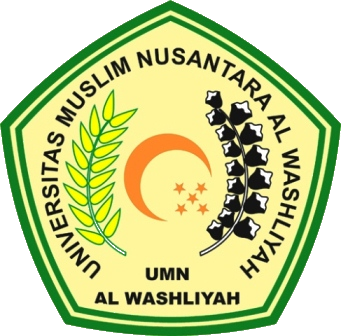 